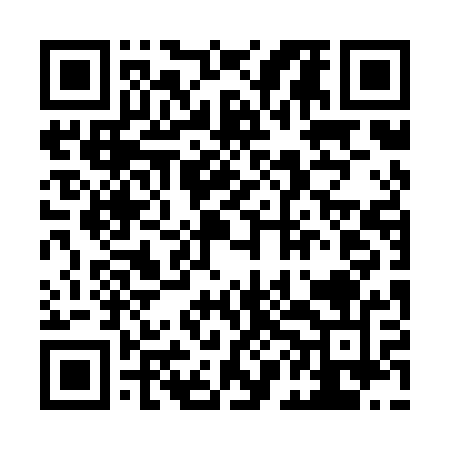 Prayer times for Zukow Lagodzinski, PolandMon 1 Jul 2024 - Wed 31 Jul 2024High Latitude Method: Angle Based RulePrayer Calculation Method: Muslim World LeagueAsar Calculation Method: HanafiPrayer times provided by https://www.salahtimes.comDateDayFajrSunriseDhuhrAsrMaghribIsha1Mon2:014:1812:306:058:4310:522Tue2:014:1812:306:058:4210:523Wed2:024:1912:316:048:4210:514Thu2:024:2012:316:048:4110:515Fri2:034:2112:316:048:4110:516Sat2:034:2112:316:048:4010:517Sun2:044:2212:316:048:4010:518Mon2:044:2312:316:038:3910:519Tue2:054:2412:326:038:3910:5010Wed2:054:2512:326:038:3810:5011Thu2:054:2612:326:028:3710:5012Fri2:064:2712:326:028:3610:5013Sat2:064:2812:326:028:3510:4914Sun2:074:3012:326:018:3410:4915Mon2:084:3112:326:018:3310:4916Tue2:084:3212:326:008:3210:4817Wed2:094:3312:326:008:3110:4818Thu2:094:3412:335:598:3010:4719Fri2:104:3612:335:598:2910:4720Sat2:104:3712:335:588:2810:4621Sun2:114:3812:335:578:2710:4622Mon2:114:3912:335:578:2610:4523Tue2:124:4112:335:568:2410:4524Wed2:124:4212:335:558:2310:4425Thu2:134:4312:335:548:2210:4426Fri2:134:4512:335:548:2010:4327Sat2:144:4612:335:538:1910:4328Sun2:144:4812:335:528:1710:4229Mon2:154:4912:335:518:1610:4130Tue2:164:5012:335:508:1410:4031Wed2:164:5212:335:498:1310:40